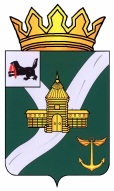 КОНТРОЛЬНО-СЧЕТНАЯ КОМИССИЯ УСТЬ-КУТСКОГО МУНИЦИПАЛЬНОГО ОБРАЗОВАНИЯ(КСК УКМО)ЗАКЛЮЧЕНИЕ№ 01-72з на проект решения Думы Усть-Кутского муниципального образования «О внесении изменений в решение Думы Усть-Кутского муниципального образования от 21.12.2021 г. №86 «О бюджете Усть-Кутского муниципального образования на 2022 год и на плановый период 2023 и 2024 годов»            Утвержденораспоряжением      заместителя председателя             КСК УКМО             от 15.12.2022 №99-пЗаключение Контрольно-счетной комиссии Усть-Кутского муниципального образования (далее - Заключение) на проект решения Думы Усть-Кутского муниципального образования «О внесении изменений в решение Думы Усть-Кутского муниципального образования от 21.12.2021 г. №86 «О бюджете Усть-Кутского муниципального образования на 2022 год и на плановый период 2023 и 2024 годов» (далее – Проект решения) подготовлено в соответствии с частью 2 статьи 157 Бюджетного кодекса Российской Федерации (далее – БК РФ), частью 2 статьи 9 Федерального закона от 07.02.2011 №6-ФЗ «Об общих принципах организации и деятельности контрольно-счетных органов субъектов Российской Федерации и муниципальных образований»,  Положением «О Контрольно-счетной комиссии Усть-Кутского муниципального образования», утвержденным решением Думы  УКМО от 30.08.2011 № 42 (с изменениями, внесенными решением Думы УКМО от 14.10.2021 № 64), иными нормативными правовыми актами Российской Федерации, Иркутской области и Усть-Кутского муниципального образования (далее – УКМО). Проект решения внесен Администрацией УКМО на рассмотрение Думы УКМО 06.12.2022. Целями проведения экспертизы Проекта решения явились определение соблюдения бюджетного и иного законодательства исполнительным органом местного самоуправления при разработке Проекта решения о внесении изменений в районный бюджет на 2022 год и плановый период 2023 и 2024 годов, анализ объективности планирования доходов и расходов бюджета.Внесение изменений в районный бюджет на 2022 год и на плановый период 2023 и 2024 годов обусловлено необходимостью:- уточнения объёма прогнозируемых поступлений по отдельным видам налоговых и неналоговых доходов районного бюджета на основании сведений главных администраторов доходов с учетом фактического поступления доходов за январь-ноябрь 2022 года;- внесения изменений в текстовую часть решения Думы Усть-Кутского муниципального образования «О бюджете Усть-Кутского муниципального образования на 2022 год и плановый период 2023 и 2024 годов»;	- перераспределения бюджетных ассигнований между отдельными разделами и подразделами, целевыми статьями и видами расходов бюджетной классификации главными распорядителями бюджетных средств;	- уточнения кодов расходов бюджетной классификации;	- увеличением бюджетных ассигнований, предусмотренных на реализацию отдельных муниципальных программ;	- уточнения объемов  иных межбюджетных трансфертов бюджетам поселений.	В текущем году это шестое плановое изменение бюджета УКМО на 2022 год и плановый период 2022 и 2023 годов.Общий объем доходов районного бюджета на 2022 год предлагается увеличить на 810 101,3 тыс. рублей (+26,7%) к плановым назначениям, утвержденным решением Думы УКМО от 21.12.2021 г. №86. Общий объем расходов планируется увеличить на 672 269,63 тыс. (+23,4%) рублей к плановым назначениям, утвержденным решением Думы УКМО от 21.12.2021 г. №86.С учетом предложенных изменений районного бюджета по доходам и расходам размер профицита бюджета на 2022 год составит 8 700,8 тыс. рублей Проектом решения предлагается:увеличить налоговые и неналоговые доходы по отношению к первоначально утвержденному бюджету на 432 010,6 тыс. рублей, бо́льшая часть из которых по налогу на доходы физических лиц (НДФЛ) в объеме 394 476,14 тыс. рублей;Данным Проектом решения предлагается увеличить налоговые и неналоговые доходы на 89 443,6 тыс. рублей, в том числе:Налоговые на 89 817,2 тыс. рублей:- налог на доходы физических лиц на 80 512,4 тыс. рублей;-  налог, взымаемый в связи с применением упрощенной системы налогообложения на 8 748,8 тыс. рублей;- единый налог на вмененный доход для отдельных видов деятельности на 556,0 тыс. рублей.Неналоговые уменьшить на 373,6 тыс. рублейПроектом решения предлагается бюджетные ассигнования по расходам по разделам и подразделам классификации расходов:Уменьшить- общегосударственные вопросы (раздел 0100) на 23 771,4 тыс. рублей;- национальная безопасность и правоохранительная деятельность (раздел 0300) на 19,4 тыс. рублей- национальная экономика (раздел 0400) на 7 612,8 тыс. рублей;- жилищно-коммунальное хозяйство (раздел 0500) на 16 940,0 тыс. рублей;- образование (раздел 0700) на 54 577,3 тыс. рублей;- культура (раздел 0800) на 176,9 тыс. рублей;- здравоохранение (раздел 0900) на 1,2 тыс. рублей;- социальная политика (раздел 1000) на 1 190,6 тыс. рублей;- физическая культура и спорт (раздел 1100) на 3 743,2 тыс. рублей;Увеличить- межбюджетные трансферты общего характера бюджетам бюджетной системы РФ (раздел 1400) на 6 736,3тыс. рублей.Распределение бюджетных ассигнований районного бюджета по разделам и подразделам классификации расходов бюджетов на 2022 год представлено в приложении 1 к Заключению на Проект решения.Динамика планирования расходов районного бюджета на 2022 год по главным распорядителям средств районного бюджета представлена в приложении 2 к Заключению на Проект решения.Распределение иных межбюджетных трансфертов представлено в приложении 3 к Заключению на Проект решения.Проектом решения соблюдены положения Закона Иркутской области от 22.10.2013 г. №74-ОЗ «О предоставлении межбюджетных трансфертов и нормативах отчислений доходов в местные бюджеты» в части определения общего объема и распределения между поселениями дотации на выравнивание бюджетной обеспеченности, в связи с увеличением объема налоговых доходов, что составило 6 736,3 тыс. рублей.Проект решения Думы Усть-Кутского муниципального образования «О внесении изменений в решение Думы Усть-Кутского муниципального образования от 21.12.2021 г. №86 «О бюджете Усть-Кутского муниципального образования на 2022 год и плановый период 2023 и 2024 годов», представленный на рассмотрение Думы Усть-Кутского муниципального образования, соответствует основным положениям бюджетного законодательства Российской Федерации, содержит основные характеристики бюджета, соблюдены принципы сбалансированности бюджета, установленные статьей 33 Бюджетного кодекса Российской Федерации.По итогам проведенной экспертизы Контрольно-счетная комиссия Усть-Кутского муниципального образования делает вывод, что проект решения Думы УКМО «О внесении изменений в решение Думы Усть-Кутского муниципального образования от 21.12.2021 г. №86 «О бюджете Усть-Кутского муниципального образования на 2022 год и на плановый период 2023 и 2024 годов» не противоречит бюджетному законодательству Российской Федерации и рекомендуется к рассмотрению на заседании Думы УКМО.  Председатель КСК УКМО			                                                О.В. Промыслова						    Сравнительный анализ основных показателей районного бюджета 2022 годаСравнительный анализ основных показателей районного бюджета 2022 годаСравнительный анализ основных показателей районного бюджета 2022 годаСравнительный анализ основных показателей районного бюджета 2022 годаСравнительный анализ основных показателей районного бюджета 2022 годатыс. рублейПоказателиПервоначальный бюджет на 2022 годУточнение бюджета декабрь 2022 Отклонение (+), (-) Темп роста к показателям первоначального бюджета, %Налоговые и неналоговые расходы1 342 249,1 1 774 259,7432 010,6132,2Безвозмездные поступления1 403 987,91 778 201,5374 213,6126,7Всего доходы2 746 237,03 556 338,3810 101,3129,5Всего расходы2 875 368,23 547 637,5 672 269,3123,4Дефицит-129 131,28 700,8137 832,1